Департамент образования Ярославской областигосударственное профессиональное образовательное учреждение Ярославской  области Рыбинский транспортно-технологический колледжКонтрольно-оценочные средства  по учебной дисциплине «Основы экономики»программы подготовки квалифицированных рабочих, служащихдля профессии технического профиля15.01.05 Сварщик (ручной и частично механизированной сварки (наплавки) 			           на базе основного общего образования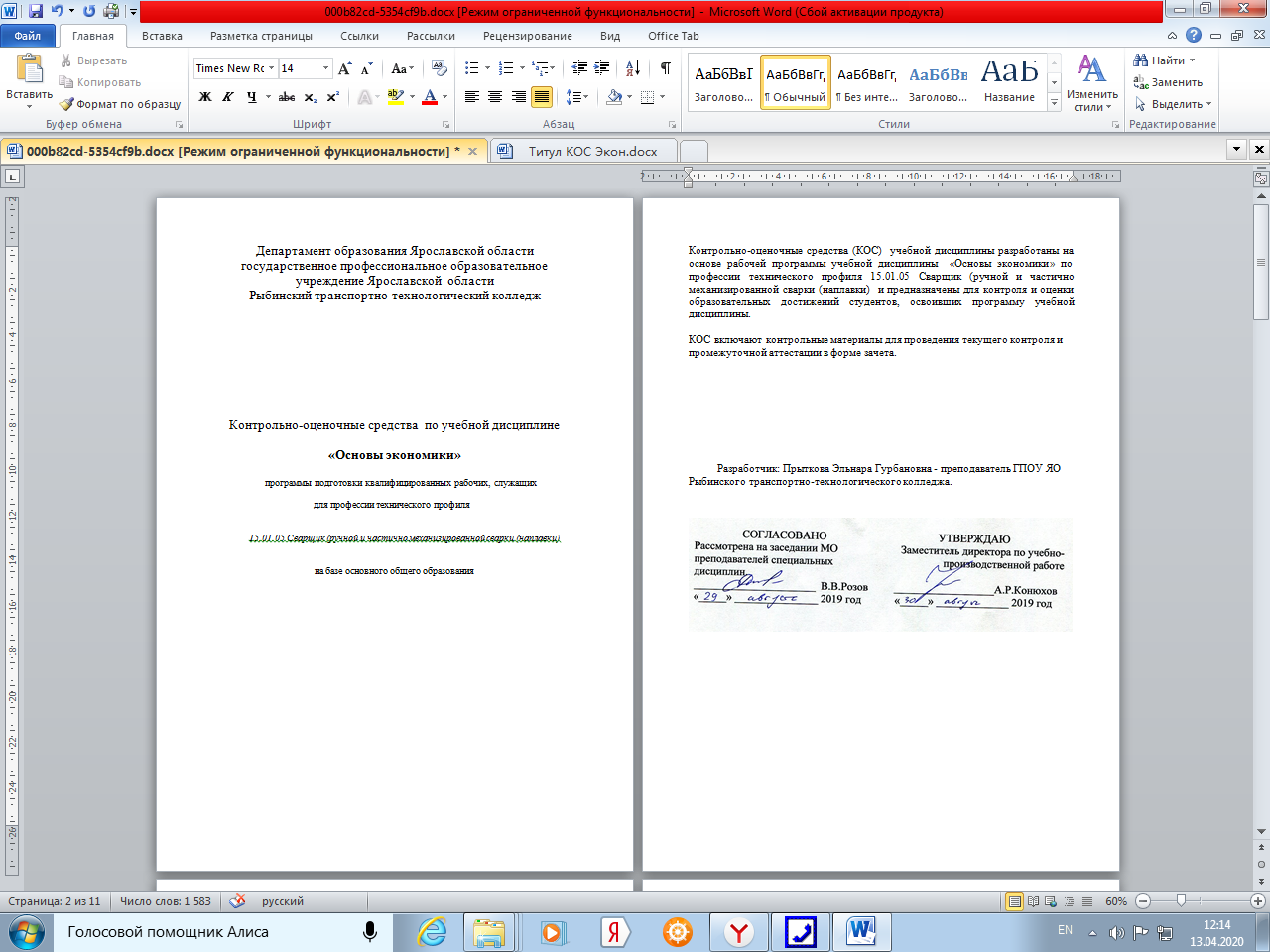 1. ОБЩИЕ ПОЛОЖЕНИЯКонтрольно-оценочные средства (КОС) разработаны в соответствии с требованиями основной профессиональной образовательной программы (ОПОП) и Федерального государственного стандарта по профессии  15.01.05 Сварщик(ручной и частично механизированной сварки (наплавки)  программы учебной дисциплины ОП.06. Основы экономики.	Контрольно-оценочные средства предназначены для контроля и оценки образовательных достижений студентов, освоивших программу учебной дисциплины Основы экономики по профессии  15.01.05 Сварщик(ручной и частично механизированной сварки (наплавки).2. РЕЗУЛЬТАТЫ ОСВОЕНИЯ УЧЕБНОЙ ДИСЦИПЛИНЫ, ПОДЛЕЖАЩИЕ ПРОВЕРКЕТаблица 13.ЗАДАНИЯ ДЛЯ ОЦЕНКИ ОСВОЕНИЯ УЧЕБНОЙ ДИСЦИПЛИНЫЗадание 1:Текст задания:Вариант №1.Из предложенных вариантов ответов выберите правильный (ные) и напишите: а, б, в, г, д, е, ж.1. Какие из перечисленных потребностей человека относятся к первичным?а) потребность в дружбе и любви;б) потребность слушать музыку, читать книги;в) потребность в уважении;г) потребность в воздухе, воде, еде;д) потребность в одежде, жилище;е) потребность путешествовать.2. Какие из перечисленных благ относятся к экономическим благам?а) солнечный свет;б) мебель;в) доска – мел;г) ягоды в лесу;д) пищевые продукты;е) энергия ветра.3. Какие из перечисленных факторов производства относятся к капиталу?а) водные ресурсы;б) полуфабрикаты;в) оборудование;г) безработный;е) парикмахер;ж) домохозяйка.4. Альтернативная стоимость:а) может быть измерена как в денежных, так и в натуральных величинах;б) может быть измерена только в натуральных величинах;в) может быть измерена только в денежных величинах;г) существует в любой ситуации выбора из нескольких альтернативных вариантах;д) представляет собой все, от чего пришлось отказаться ради осуществления выбранного действия;5. Успех на рынке совершенной конкуренции зависит от:а) рекламы;б) высокого качества товара; в) возможности влиять на цену;г) возможности снизить издержки.6. Что можно отнести к положительным внешним эффектам?а) строительство супермаркета;б) курение в общественном месте;в) хорошая частная дорога к богатому особняку;г) “Мерседес” в подарок.7. Что будет являться олигополией?а) коммунальные службы;б) рынок нефти;в) рынок парфюмерии;г) метрополитен.8. Что относится к переменным издержкам?а) процент банку за кредит;б) плата за электроэнергию;в) страховые взносы;г) валютная биржа.9. Назовите, что из перечисленного относится к внешним источникам финансирования фирмы:а) кредиты;б) амортизационный фонд;в) фондовая биржа;г) валютная биржа.10. Какие из перечисленных доходов семьи относятся к трансфертам?а) платежи от сдачи в наем помещений;б) премия;в) пенсия;г) предпринимательский доход.11. Богатством называют:а) стоимость всех вещей, которыми владеет человек;б) все недвижимое имущество, которое приобрел человек;в) все движимое и недвижимое имущество, которым владеет человек.12. Товар – это:а) вещь, обладающая полезностью;б) вещь, обмениваемая на другую вещь или деньги;в) вещь, являющаяся продуктом человеческого труда;г) благо, не являющееся продуктом труда, но полезное человеку.13. Определите, стоимость каких пирожков учитывается в ВВП:а) купленных в киоске;б) домашних пирожков;в) стоимость пирожков в школьной столовой, если они входят в состав бесплатных завтраков.14. Назовите интенсивные факторы экономического роста:а) открытие месторождений;б) рост добычи полезных ископаемых;в) освоение новых земель;г) улучшение распределения ресурсов.15. От чего зависит покупательская способность денег?а) от доходности по государственным краткосрочным облигациям;б) от уровня инфляции в стране;в) от ликвидности денег.16. Назовите виды прямых налогов:а) налог на доходы физических лиц;б) налог на прибыль фирм;в) налог на дарение;г) акциз (акцизные марки).17. Кто относится к «нетрудоспособной» части населения?а) пенсионеры;б) заключенные в тюрьмы;в) больные в психиатрических больницах;г) дети до 16 лет.18. Что относится к основным принципам Всемирной Торговой Организации (ВТО)?а) постепенное снижение внешнеторговых пошлин;б) политика ограничения свободной торговли;в) установление искусственно заниженных цен на экспортируемые товары с целью вытеснения конкурентов с мировых рынков;г) нет верного ответа.19. Рынок – взаимодействие покупателей, представляющих рыночный спрос, и  продавцов, представляющих рыночное предложение.а) да;б) нет.20. Любая монополия – это прежде всего крупное предприятие:а) да;б) нет.Критерии оцениванияЦена каждого правильного ответа – 1 балл.Не полные и не правильные ответы – 0 баллов.Максимально возможное количество баллов – 20 баллов.-от 20 до 8 баллов – зачтено.-менее 8 баллов – не зачтено.Вариант №2Из предложенных вариантов ответов выберите правильный (ные) и напишите: а, б, в, г, д, е, ж.1. Какие из перечисленных потребностей человека относятся к духовным?а) потребность в дружбе и любви;б) потребность слушать музыку, читать книги;в) потребность в уважении;г) потребность в воздухе, воде, еде;д) потребность в одежде, жилище;е) потребность путешествовать.2. Какие из перечисленных благ относятся к свободным благам?а) солнечный свет;б) мебель;в) доска – мел;г) ягоды в лесу;д) пищевые продукты;е) энергия ветра.3. Какие из перечисленных факторов производства относятся к земле?а) водные ресурсы;б) полуфабрикаты;в) оборудование;г) безработный;д) месторождения полезных ископаемых;е) парикмахер;ж) домохозяйка.4. Дворник Семен, получающий 15 т.р./мес. собирается на 3 месяца в отпуск. Альтернативная стоимость в данном случае равна: а) 5 т.р.б) 15 т.р.в) 30 т.р. г) 45 т.р.д) 0 руб.5. Плата за пользование капиталом называется:а) доходом;б) рентой;в) процентом;г) прибылью.6. Что относится к общественным благам?а) пожарная охрана;б) государственное теле- и радиовещание;в) космонавтика;г) национальная оборона.7. Назовите примеры монопсонии:а) на рынке с/х продукции мелкие фермеры вынуждены сдавать свою продукцию по заниженным ценам;б) на рынке труда единственная фирма и она нанимает рабочих по заниженным ставкам заработной платы;в) рынок компьютеров;д) рынок автомобилей.8. Что относится к переменным издержкам фирмы?а) плата за лицензию;б) зарплата рабочих;в) охрана помещения;г) плата за сырье и материал.9. Что относится к внутренним источникам финансирования фирмы?а) коммерческий кредит;б) прибыль фирмы;в) продажа облигаций;г) амортизационный фонд.10. К трудовому доходу семьи относится:а) пособия;б) авторский гонорар;в) благотворительная помощь;г) заработная плата.11. По международной методике ЮНЕСКО, «черта бедности» определяется как:а) 1 доллар США на человека в день;б) 10 долларов США на человека в день;в) 100 долларов США на человека в день;12. Стоимость сторублевой банкноты – это стоимость:а) бумаги, на которой она напечатана;б) золото, которое обеспечивает банкноту;в) труда, затраченного на ее печатанье;г) товаров и услуг, которые можно получить по банкноте.13. При подсчете ВВП учитывается:а) рыночная стоимость товаров и услуг;б) стоимость промежуточных товаров и услуг;в) стоимость конечных товаров и услуг;г) стоимость товаров и услуг прошлых лет.14. Назовите экстенсивные факторы экономического роста:а) научная организация труда;б) установка оборудования;в) строительство предприятий;г) технический прогресс.15. При каком росте цен – инфляцию условно называют высокой?а) цены растут на 10% в год;б) цены растут от 11% до 99% в год;в) рост цен превышает 100% в год;г) цены растут более чем на 1000% в год.16. Назовите виды прямых налогов:а) налог на добавленную стоимость;б) таможенный тариф;в) государственная пошлина;г) налог на выигрыш.17. Рабочая сила включает экономически активное население страны. В ее состав входят: а) безработные;б) домохозяйки;в) учащиеся;г) «бомжи».18. Демпинг – это:а) государственная политика ограничения свободной торговли;б) установление искусственно заниженных цен на экспортируемые товары с целью вытеснения с мировых рынков.19. Постоянные зарплаты фирмы – это зарплаты, которые не зависят от объема выпускаемой продукции:а) да;б) нет.20. Инфляция в любом случае равносильна снижению реальных доходов:а) да;б) нет.Критерии оцениванияЦена каждого правильного ответа – 1 балл.Не полные и не правильные ответы – 0 баллов.Максимально возможное количество баллов – 20 баллов.-от 20 до 8 баллов – зачтено.-менее 8 баллов – не зачтено.4.ЭТАЛОНЫ ОТВЕТОВ (ОБРАЗЦЫ ВЫПОЛНЕНИЯ ЗАДАНИЙ)Задание 1.Вариант №1.Вариант №2.Результаты обучения(освоенные умения, усвоенные знания)Основные показатели оценки результатаНомер задания/билетаВ результате освоения учебной дисциплины обучающийся должен уметь:У 1. Находить                                и использовать экономическую информацию в целях обеспечения собственной конкурентоспособности                             на рынке труда.Использовать экономическую информацию в целях обеспечения собственной конкурентоспособности на рынке труда. Задание 1, вариант 1, вариант 2.В результате освоения учебной дисциплины обучающийся должен знать:З 1. Общие принципы организации производственного и технологического процесса.Общие принципы организации производственного и технологического процесса.Задание 1, вариант 1, вариант 2.З 2. Механизмы ценообразования на продукцию, формы оплаты труда                                   в современных условиях.Механизмы ценообразования                        на продукцию, формы оплаты труда                              в современных условиях.Задание 1, вариант 1, вариант 2.З 3. Цели и задачи структурного подразделения, структуру организации, основы экономических знаний, необходимых в отрасли.Цели и задачи структурного подразделения, структуру организации, основы экономических знаний, необходимых в отрасли.Задание 1, вариант 1, вариант 2.№ вопросаПравильный ответ№ вопросаПравильный ответ1Г, Д11А2Б, Д12Б3Б, В13А4А, Г14А, Б, В5Г15Б6В16А, Б, В7Б, В17Б, В, Г8Б18А9А19А10В20В№ вопросаПравильный ответ№ вопросаПравильный ответ1Б, Д11А2А, Г, Е.12Г3А, Д.13А, В4Г14Б, В5В15В6А, Б, Г16Г7А, Б17А8Б, Г18Б9Б, Г19А10Г20А